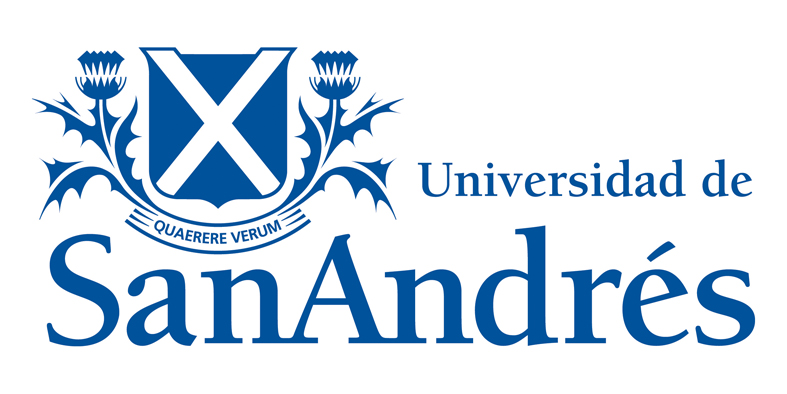 School of Business Faculty Search The School of Business at the Universidad de San Andrés (UdeSA), one of the primer business schools in Argentina, seeks to appoint faculty members for several positions.  We are a small, rapidly growing university known for the quality of its teaching and research located in a neighborhood with a high quality of life in the suburbs of Buenos Aires.  
Potential applicants should be capable of excelling in teaching and research.  They should be able to meet rigorous publication requirements and contribute to our school through an active research agenda.  Successful candidates will play an active role in both our graduate and undergraduate courses.  We are particularly, though not exclusively, interested in candidates with a strong background in Marketing, Entrepreneurship, Operations, Strategy , Digital Business.Requirements:Candidates should have a Ph.D. in the area of ​​Business or related disciplines from a university recognized for academic excellence.Verifiable evidence of a candidate’s intellectual capability is required.  He or she should have published in peer-reviewed journals and presented at premier international conferences or be able to demonstrate his or her capacity to do so.  Candidates should possess excellent teaching skills in both graduate and undergraduate courses in their area of specialization.  Teaching experience in executive education is not required but would be welcomed.  Formal applicants should send:Cover letter summarizing their research and teaching capabilities and any other relevant information he or she deems pertinent for the search committee.Curriculum vitaeRecent publications or working papers if available.This material should be sent to the following email address: escueladenegocios@udesa.edu.ar. Please put Faculty Search in the subject area.  At a later date candidates of interest to the search committee will be asked to submit further information to support their applications.   Interviews will be conducted at the Academy of Management Conference in Boston this year.  Universidad de San AndrésEscuela de NegociosVito Dumas 284, Victoria (CP 1644)Buenos Aires, ArgentinaTel: +54-11-4725-7080/7000.https://www.udesa.edu.ar/escuela-de-negocios    